JAK MOTYWOWAĆ DZIECKO DO NAUKI  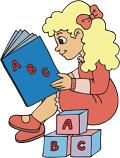                    Wskazówki dla rodziców 1. Od najmłodszych lat rozwijaj naturalną ciekawość dziecka, wzbudzaj jego motywację 
do poznawania nowych rzeczy, do nauki poprzez:-systematyczne wyprawy do księgarni – niech dziecko samo wybierze sobie jakąś książkę czy czasopismo, które chętnie przeczyta,-organizowanie wycieczek do muzeów, oglądanie z dzieckiem ciekawych programów w TV 
i rozmawianie o nich,-rozwiązywanie krzyżówek, zagadek, zabaw logicznych itp.,-wykorzystywanie codziennych czynności i zdarzeń do ćwiczenia różnych umiejętności  np. liczenia, logicznego myślenia itd.,-dawanie przykładu własnym zachowaniem – spędzając wolny czas czytając prasę, książki, nowinki naukowe 
na portalach internetowych, oglądając programy popularnonaukowe itp. 2. Dawaj dziecku do zrozumienia, że nauka jest ważna – nie mów, że to strata czasu, nie zwalniaj 
z udziału  w lekcjach z błahych powodów. 3. Wykazuj zainteresowanie karierą szkolną dziecka i wspieraj je w niej: -interesuj się tym, co wydarzyło się w szkole, rozmawiaj o tym, czego dziecko się nauczyło,  -wdrażaj dziecko do systematyczności, naucz dobrej organizacji pracy (odrabianie lekcji o tej samej porze, ale nie bezpośrednio przed lub po szkole) i zadbaj o odpowiednie miejsce do nauki (stały kącik do pracy, zapewnienie ciszy 
i spokoju niezbędnego do prawidłowej koncentracji uwagi),-pomagaj dziecku w odrabianiu lekcji i pokonywaniu trudności – nie oznacza to jednak, że masz wykonać zadanie za dziecko! Pomóż mu zrozumieć polecenie, zaplanujcie poszczególne etapy niezbędne do wykonania zadania, w razie potrzeby udziel wskazówek naprowadzających dziecko i daj mu szansę samodzielnego rozwiązania zadania, a tym samym doświadczenia sukcesu (to buduje wiarę we własne możliwości i rozwija motywację do pracy), -unikaj atmosfery napięcia, nie okazuj ciągłego niezadowolenia, lecz szukaj mocnych stron swojego dziecka i udzielaj mu wsparcia. Stosuj pochwały zamiast mówić „z ciebie to już nic nie będzie”.Chwal! – za osiągnięcia, lecz także za włożony wysiłek. Nie ogólnie, lecz za konkretną rzecz, np. jeśli dziecko szybko wykona zadanie, pochwal, że zrobiło je szybko i dobrze; jeśli trwało to dłużej  pochwal za wytrwałość.  -nie porównuj dziecka do rodzeństwa, kolegów, lecz do poprzedniego jego poziomu i umiejętności - uświadamiasz 
mu w ten sposób jego postępy i motywujesz do dalszej pracy,-w przypadku zniechęcenia dziecka lub doświadczenia przez nie porażki – nie zaprzeczaj jego uczuciom, mówiąc, 
że nic się nie stało, lecz nazwij jego uczucia (np. widzę, że jest ci bardzo smutno 
z tego powodu, że jesteś rozczarowany, że zadanie to sprawia ci trudność), zachęć je do wymyślenia, jak można rozwiązać dany problem, zaproponuj własne pomysły i wspólnie zdecydujcie, które pomysły wydają się możliwe 
do zrealizowania.4. Systematycznie kontaktuj się ze szkołą swojego dziecka. Uczestnicz w zebraniach, korzystaj 
z cotygodniowych dyżurów wychowawcy klasy (terminy na stronie internetowej szkoły). Pamiętaj! Brak motywacji do nauki wynika najczęściej z niewykształcenia u dziecka nawyków 
do uczenia się  bądź też jest skutkiem doznanych przez dziecko niepowodzeń. Dziecko potrzebuje Twojego zrozumienia, wsparcia i wiary, że sobie poradzi!  Warto przeczytać:  -Adele Faber i Elaine Mazlish „Jak mówić, żeby dzieci się uczyły - w domu i w szkole”. 